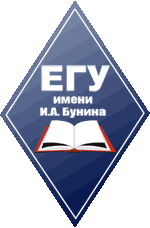 МИНИСТЕРСТВО ОБРАЗОВАНИЯ И НАУКИ РФЕлецкий государственный университет им. И.А. БунинаИнститут математики, естествознания и техникиКафедра математики и методики её преподаванияРЕЗУЛЬТАТЫРЕГИОНАЛЬНОЙ МЕЖПРЕДМЕТНОЙ ДИСТАНЦИОННОЙОЛИМПИАДЫ «НА ПЕРЕКРЕСТКАХ НАУК»МИНИСТЕРСТВО ОБРАЗОВАНИЯ И НАУКИ РФЕлецкий государственный университет им. И.А. БунинаИнститут математики, естествознания и техникиКафедра математики и методики её преподаванияРЕЗУЛЬТАТЫРЕГИОНАЛЬНОЙ МЕЖПРЕДМЕТНОЙ ДИСТАНЦИОННОЙОЛИМПИАДЫ «НА ПЕРЕКРЕСТКАХ НАУК»МИНИСТЕРСТВО ОБРАЗОВАНИЯ И НАУКИ РФЕлецкий государственный университет им. И.А. БунинаИнститут математики, естествознания и техникиКафедра математики и методики её преподаванияРЕЗУЛЬТАТЫРЕГИОНАЛЬНОЙ МЕЖПРЕДМЕТНОЙ ДИСТАНЦИОННОЙОЛИМПИАДЫ «НА ПЕРЕКРЕСТКАХ НАУК»МИНИСТЕРСТВО ОБРАЗОВАНИЯ И НАУКИ РФЕлецкий государственный университет им. И.А. БунинаИнститут математики, естествознания и техникиКафедра математики и методики её преподаванияРЕЗУЛЬТАТЫРЕГИОНАЛЬНОЙ МЕЖПРЕДМЕТНОЙ ДИСТАНЦИОННОЙОЛИМПИАДЫ «НА ПЕРЕКРЕСТКАХ НАУК»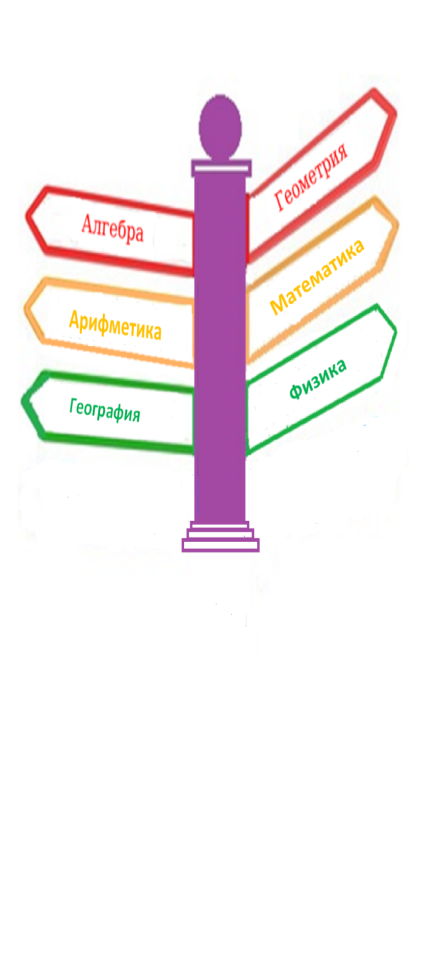 5 КЛАСС5 КЛАСС5 КЛАСС5 КЛАСС№ п/п№ п/пФамилия и имя участникаОбразовательное учреждениеКоличество набранных баллов Количество набранных баллов Награда1.1.Алибегова НикаМБОУ СШ № 10 г.Елец1010Диплом победителя 1 степени2.2.Бобринёва НадеждаМБОУ СШ № 10 г.Елец1010Диплом победителя 1 степени3.3.Саввин СергейМБОУ СШ № 10 г.Елец1010Диплом победителя 1 степени4.4.Пискарёва ВероникаМБОУ СШ № 10 г.Елец1010Диплом победителя 1 степени5.5.Валуй КириллМБОУ СШ № 10 г.Елец1010Диплом победителя 1 степени6.6.Семянникова АнастасияМБОУ СШ № 10 г.Елец1010Диплом победителя 1 степени7.7.Ряполова НатальяМБОУ ОШ № 15 г.Елец1010Диплом победителя 1 степени8.8.Кулигин КириллМБОУ СОШ п.Ключ Жизни1010Диплом победителя 1 степени99Журкин ГеоргийМБОУ СОШ п.Ключ Жизни1010Диплом победителя 1 степени10.10.Третьяков НиколайМБОУ СОШ п.Ключ Жизни1010Диплом победителя 1 степени11.11.Томилин ВладиславМБОУ гимназия № 111010Диплом победителя 1 степени12.12.Селяков НикитаМБОУ СШ № 121010Диплом победителя 1 степени13.13.Гуркина ДарьяМБОУ СОШ с. Афанасьево1010Диплом победителя 1 степени14.Маркова АнастасияМБОУ СШ № 10 г.Елец9Диплом победителя 2 степени15.Зяблицкая ЕленаМБОУ СШ № 10 г.Елец9Диплом победителя 2 степени16.Тюрин АндрейМБОУ СШ № 10 г.Елец9Диплом победителя 2 степени17.Рябичев ДанилМБОУ СШ № 10 г.Елец9Диплом победителя 2 степени18.Нехлопочин ВладиславМБОУ СШ № 10 г.Елец9Диплом победителя 2 степени19.Саакян АрсенМБОУ СШ № 10 г.Елец9Диплом победителя 2 степени20.Лыков МихаилМБОУ СШ № 10 г.Елец9Диплом победителя 2 степени21.Кабанов СтаниславМБОУ ОШ № 15 г.Елец9Диплом победителя 2 степени22.Боев МаксимМБОУ гимназия № 979Диплом победителя 2 степени23.Телегин ВладимирМБОУ ОШ № 15 г.Елец9Диплом победителя 2 степени24.Волкова ЕлизаветаМБОУ СОШ п.Ключ Жизни9Диплом победителя 2 степени25.Беляев ВладиславМБОУ гимназия № 119Диплом победителя 2 степени26.Зубарев ФедорМБОУ гимназия № 119Диплом победителя 2 степени27.Кузнецова ВикторияМБОУ СОШ с. Талица9Диплом победителя 2 степени28.Алехина ВиолеттаМБОУ СОШ с. Талица9Диплом победителя 2 степени29.Баранова ВалерияМБОУ СШ № 129Диплом победителя 2 степени30.Клинов ЯрославМБОУ СШ № 129Диплом победителя 2 степени31.Астахова КираМБОУ СШ № 129Диплом победителя 2 степени32.Дятлов АнтонМБОУ СШ № 129Диплом победителя 2 степени33.Черных АнастасияМБОУ СОШ с. Становое8Диплом победителя 3 степени34.Мякинникова АнастасияМБОУ СШ № 10 г.Елец8Диплом победителя 3 степени35.Шевелева МартаМБОУ СШ № 10 г.Елец8Диплом победителя 3 степени36Кострикин ДмитрийМБОУ СШ № 10 г.Елец8Диплом победителя 3 степени37.Булычёва СофьяМБОУ гимназия № 978Диплом победителя 3 степени38.Белых КсенияМБОУ гимназия № 978Диплом победителя 3 степени39.Гридчин МаксимМБОУ гимназия № 978Диплом победителя 3 степени40.Рубцова АннаМБОУ ОШ № 15 г.Елец8Диплом победителя 3 степени41.Боброва ВикторияМБОУ ОШ № 15 г.Елец8Диплом победителя 3 степени42.Коротнева ПолинаМБОУ ОШ № 15 г.Елец8Диплом победителя 3 степени43.Юров МаксимМБОУ СОШ п.Ключ Жизни8Диплом победителя 3 степени44.Аскарова АлинаМБОУ СОШ с. Талица8Диплом победителя 3 степени45.Шаталов ТимофейМБОУ СШ № 128Диплом победителя 3 степени46.Овсянникова КристинаМБОУ СОШ с. Афанасьево8Диплом победителя 3 степени47.Хмыз ЮлияМБОУ СОШ с. Афанасьево8Диплом победителя 3 степени48.Тинькова ВероникаМБОУ СОШ с. Становое7Диплом лауреата 4 степени49.Сидорков НикитаМБОУ СОШ с. Становое7Диплом лауреата 4 степени50.Антонов МакарМБОУ СОШ с. Становое7Диплом лауреата 4 степени51.Макохина АннаМБОУ СШ № 10 г.Елец7Диплом лауреата 4 степени52.Пашков ДанилаМБОУ СШ № 10 г.Елец7Диплом лауреата 4 степени53.Угримова АлександраМБОУ СОШ № 1 г.Данков7Диплом лауреата 4 степени54.Махонов ДанилаМБОУ СШ № 10 г.Елец7Диплом лауреата 4 степени55.Полосина АлинаМБОУ СШ № 10 г.Елец7Диплом лауреата 4 степени56.Меркулов ЕвгенийМБОУ СШ № 10 г.Елец7Диплом лауреата 4 степени57.Ермаков ЕлизарМБОУ СШ № 10 г.Елец7Диплом лауреата 4 степени58.Черноусова АннаМБОУ СШ № 10 г.Елец7Диплом лауреата 4 степени59.Воронов СтепанМБОУ гимназия № 977Диплом лауреата 4 степени60.Скороваров КириллМБОУ гимназия № 977Диплом лауреата 4 степени61.Урюпин КонстантинМБОУ гимназия № 977Диплом лауреата 4 степени62.Лагутин ИльяМБОУ ОШ № 15 г.Елец7Диплом лауреата 4 степени63.Нагорная АлисаМБОУ гимназия № 117Диплом лауреата 4 степениПлохих СофьяМБОУ СОШ с. Становое6Диплом лауреата 5 степениБатанов ДмитрийМБОУ СОШ с. Становое6Диплом лауреата 5 степениПарфёнов МаркМБОУ СОШ № 1 г.Данков6Диплом лауреата 5 степениГорских Валерий МБОУ СОШ № 1 г.Данков6Диплом лауреата 5 степениКулёмин ДмитрийМБОУ СШ № 10 г.Елец6Диплом лауреата 5 степениШатских ИванМБОУ СШ № 10 г.Елец6Диплом лауреата 5 степениЛукин ИльяМБОУ СШ № 10 г.Елец6Диплом лауреата 5 степениПетрыкина ОльгаМБОУ СШ № 10 г.Елец6Диплом лауреата 5 степениНагорная ПолинаМБОУ гимназия № 116Диплом лауреата 5 степениАлонцев АндрейМБОУ гимназия № 116Диплом лауреата 5 степениШуваева СветланаМБОУ СОШ № 1 г.Данков5Диплом лауреата 6 степениШрайнер  СофьяМБОУ СОШ № 1 г.Данков5Диплом лауреата 6 степениШебанов СергейМБОУ СОШ № 1 г.Данков5Диплом лауреата 6 степениФедина ВикторияМБОУ СОШ № 1 г.Данков5Диплом лауреата 6 степениСтепанов БогданМБОУ СОШ № 1 г.Данков5Диплом лауреата 6 степениРяховский АлексейМБОУ СОШ № 1 г.Данков5Диплом лауреата 6 степениНовиков ДмитрийМБОУ СОШ № 1 г.Данков5Диплом лауреата 6 степениНегоднова ЕлизаветаМБОУ СОШ № 1 г.Данков5Диплом лауреата 6 степениМокрова АлинаМБОУ СОШ № 1 г.Данков5Диплом лауреата 6 степениКулешова Снежана МБОУ СОШ № 1 г.Данков5Диплом лауреата 6 степениКлейменов АлексейМБОУ СОШ № 1 г.Данков5Диплом лауреата 6 степениЕвсеев МатвейМБОУ СОШ № 1 г.Данков5Диплом лауреата 6 степениДударчук МатвейМБОУ СОШ № 1 г.Данков5Диплом лауреата 6 степениБильчук АлександрМБОУ СОШ № 1 г.Данков5Диплом лауреата 6 степениАртёмова ПолинаМБОУ СОШ № 1 г.Данков5Диплом лауреата 6 степениАлисултановИмранМБОУ СОШ № 1 г.Данков5Диплом лауреата 6 степениБоев ДмитрийМБОУ гимназия № 975Диплом лауреата 6 степениСимбирцева АнастасияМБОУ гимназия № 115Диплом лауреата 6 степениФалеев ПавелМБОУ СОШ № 1 г.Данков4Диплом участникаСтуколова КаринаМБОУ СОШ № 1 г.Данков4Диплом участникаСтаднюк ИванМБОУ СОШ № 1 г.Данков4Диплом участникаМинакова КсенияМБОУ СОШ № 1 г.Данков4Диплом участникаГудошникова АнастасияМБОУ СОШ № 1 г.Данков4Диплом участникаВязигина КсенияМБОУ СОШ № 1 г.Данков4Диплом участникаШатохин ВадимМБОУ СШ № 10 г.Елец4Диплом участникаИсмайлов ХаялМБОУ ОШ № 15 г.Елец4Диплом участникаМохов Даниил МБОУ СОШ № 1 г.Данков3Диплом участникаИванова ЕкатеринаМБОУ СОШ № 1 г.Данков3Диплом участникаДымова ДарьяМБОУ СОШ № 1 г.Данков3Диплом участника